Кировское областное государственное 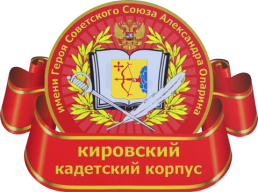 общеобразовательное автономное учреждение «Кировский кадетский корпус имени Героя Советского Союза А. Я. Опарина»   РАБОЧАЯ ПРОГРАММАпо внеурочной деятельности 
курс «КаDетство.43»
(социальное  направление)в 10 - х взводов на 2022  – 2023  уч. годст.  Просница 2022г.Рабочая программа по внеурочной деятельности «КаDетство.43» в 10-х взводах. Количество часов в неделю – 1 ч. (компонент образовательной организации учебного плана внеурочной деятельности).Количество часов в год – 17 ч.,  в соответствии с Учебным планом КОГОАУ  «Кировского кадетского корпуса имени Героя Советского Союза А. Я. Опарина» на 2022-2023  уч. год  и годовым календарным графиком.Уровень изучения учебного материала – базовый.Рабочая программа составлена на основе:требований Федерального закона от 29 декабря 2012 г. N 273-ФЗ "Об образовании в Российской Федерации",Федерального государственного образовательного стандарта основного общего образования и  среднего общего образования, на основании Концепции духовно-нравственного развития и воспитания личности гражданина России. В настоящее время огромное значение уделяется развитию личности кадет, раскрытию их индивидуальности, творческих способностей. Внеурочная деятельность имеет свою специфику, обусловленную возрастными психологическими особенностями кадет  в связи с их переходом к новой ведущей деятельности. Изменение информационной структуры общества требует нового подхода к формам работы с кадетами. Сегодня от кадет требуются не только знания, но и активность, инициативность, способность принимать решения в трудной ситуации Деятельность кадет в рамках реализации данной программы направлена не только на совершенствование речевой деятельности и развитие творческих способностей кадета, но и главное - на создание продукта, имеющего значимость для других людей.Кадетская  газета - современное средство воспитания патриотизма, формирования активной гражданской позиции, а также средство повышения интереса к учѐбе и в целом ко всей кадетской жизни. Открывает новые возможности для поддержки интереса кадет как к индивидуальному творчеству, так и к коллективному. В процессе совместной деятельности по созданию газеты между кадетами устанавливаются отношения взаимопонимания и взаимодействия.Новизна программы состоит в том, что она создаѐт условия для продуктивной творческой деятельности кадет, поддерживает детские инициативы и способствует их осуществлению.Программа построена на основе общенациональных ценностей российского общества, направлена на развитие коммуникативных и интеллектуальных способностей кадет, развитие лидерских качеств, организацию социализирующего досуга кадет. Эта деятельность способствует социальной адаптации, гражданскому становлению подрастающего поколения.Цели: создание условий для возможности получения кадетами теоретических знаний и практических навыков в создании печатной продукции средствами текстового редактора Microsoft Word и Microsoft Publisher и способствование ориентации кадет в мире профессий.Задачи:познакомить кадет со спецификой типичных видов деятельности, соответствующих профессии газетного издателя;развивать  мотивации у кадет  к данной профессии;познакомить  кадет с возможностью реализации своего интереса к информационным технологиям, журналистике.Предполагаемые результаты реализации курса:Предметные результаты: включают в себя освоение кадетами в ходе изучения курса  умения специфические кадетом, виды деятельности по получению нового знания в рамках курса, его преобразованию и применению в учебных, социально-проектных ситуациях, формирование научного типа мышления,  научных представлений о ключевых теориях, типах и видах отношений, владение научной терминологией, ключевыми понятиями, методами и приемами:Метапредметные результатырегулятивные  УУД:- освоение способов решения проблем творческого характера в жизненных ситуациях;- формирование умений ставить цель – создание творческой работы, планировать достижение этой цели, создавать вспомогательные эскизы в процессе работы;- оценивание получающегося творческого продукта и соотнесение его с изначальным замыслом, выполнение по необходимости коррекции либо продукта, либо замысла.Умение самостоятельно определять цели обучения, ставить и формулировать новые задачи в учебе и познавательной деятельности, развивать мотивы и интересы своей познавательной деятельности. Кадет сможет:идентифицировать собственные проблемы и определять главную проблему;выдвигать версии решения проблемы, формулировать гипотезы, предвосхищать конечный результат;ставить цель деятельности на основе определенной проблемы и существующих возможностей;формулировать учебные задачи как шаги достижения поставленной цели деятельности;Умение самостоятельно планировать пути достижения целей, в том числе альтернативные, осознанно выбирать наиболее эффективные способы решения учебных и познавательных задач. Обучающийся сможет:определять необходимые действие(я) в соответствии с учебной и познавательной задачей и составлять алгоритм их выполнения;обосновывать и осуществлять выбор наиболее эффективных способов решения учебных и познавательных задач;определять/находить, в том числе из предложенных вариантов, условия для выполнения учебной и познавательной задачи;выстраивать жизненные планы на краткосрочное будущее (заявлять целевые ориентиры, ставить адекватные им задачи и предлагать действия, указывая и обосновывая логическую последовательность шагов);выбирать из предложенных вариантов и самостоятельно искать средства/ресурсы для решения задачи/достижения цели;составлять план решения;описывать свой опыт, оформляя его для передачи другим людям в виде технологии решения практических задач определенного класса;Умение соотносить свои действия с планируемыми результатами, осуществлять контроль своей деятельности в процессе достижения результата, определять способы действий в рамках предложенных условий и требований, корректировать свои действия в соответствии с изменяющейся ситуацией. Кадет сможет:определять совместно с педагогом и сверстниками критерии планируемых результатов и критерии оценки своей учебной деятельности;систематизировать (в том числе выбирать приоритетные) критерии планируемых результатов и оценки своей деятельности;отбирать инструменты для оценивания своей деятельности, осуществлять самоконтроль своей деятельности в рамках предложенных условий и требований;оценивать свою деятельность, аргументируя причины достижения или отсутствия планируемого результата;работая по своему плану, вносить коррективы в текущую деятельность на основе анализа изменений ситуации для получения запланированных характеристик продукта/результата;сверять свои действия с целью и, при необходимости, исправлять ошибки самостоятельно.Умение оценивать правильность выполнения учебной задачи, собственные возможности ее решения. Кадет сможет:определять критерии правильности (корректности) выполнения учебной задачи;анализировать и обосновывать применение соответствующего инструментария для выполнения учебной задачи;свободно пользоваться выработанными критериями оценки и самооценки, исходя из цели и имеющихся средств, различая результат и способы действий;оценивать продукт своей деятельности по заданным и/или самостоятельно определенным критериям в соответствии с целью деятельности;обосновывать достижимость цели выбранным способом на основе оценки своих внутренних ресурсов и доступных внешних ресурсов;фиксировать и анализировать динамику собственных образовательных результатов.Владение основами самоконтроля, самооценки, принятия решений и осуществления осознанного выбора в учебной и познавательной. Кадет сможет:наблюдать и анализировать собственную учебную и познавательную деятельность и деятельность других кадет в процессе взаимопроверки;соотносить реальные и планируемые результаты индивидуальной образовательной деятельности и делать выводы;принимать решение в учебной ситуации и нести за него ответственность;самостоятельно определять причины своего успеха или неуспеха и находить способы выхода из ситуации неуспеха;ретроспективно определять, какие действия по решению учебной задачи или параметры этих действий привели к получению имеющегося продукта учебной деятельности;демонстрировать приемы регуляции психофизиологических/ эмоциональных состояний для достижения эффекта успокоения (устранения эмоциональной напряженности), эффекта восстановления (ослабления проявлений утомления), эффекта активизации (повышения психофизиологической реактивности).познавательные УУДПознавательные универсальные учебные действия:- поиск информации в индивидуальных информационных архивах учащегося, информационной среде образовательного учреждения, в федеральных хранилищах информационных образовательных ресурсов;- использование средств информационных и коммуникационных технологий для решения коммуникативных, познавательных и творческих задач.Умение определять понятия, создавать обобщения, устанавливать аналогии, классифицировать, самостоятельно выбирать основания и критерии для классификации, устанавливать причинно-следственные связи, строить логическое рассуждение, умозаключение (индуктивное, дедуктивное, по аналогии) и делать выводы. Кадет  сможет:подбирать слова, соподчиненные ключевому слову, определяющие его признаки и свойства;выстраивать логическую цепочку, состоящую из ключевого слова и соподчиненных ему слов;выделять общий признак двух или нескольких предметов или явлений и объяснять их сходство;объединять предметы и явления в группы по определенным признакам, сравнивать, классифицировать и обобщать факты и явления;выделять явление из общего ряда других явлений;определять обстоятельства, которые предшествовали возникновению связи между явлениями, из этих обстоятельств выделять определяющие, способные быть причиной данного явления, выявлять причины и следствия явлений;строить рассуждение от общих закономерностей к частным явлениям и от частных явлений к общим закономерностям;строить рассуждение на основе сравнения предметов и явлений, выделяя при этом общие признаки;излагать полученную информацию, интерпретируя ее в контексте решаемой задачи;самостоятельно указывать на информацию, нуждающуюся в проверке, предлагать и применять способ проверки достоверности информации;вербализовать эмоциональное впечатление, оказанное на него источником;объяснять явления, процессы, связи и отношения, выявляемые в ходе познавательной и исследовательской деятельности (приводить объяснение с изменением формы представления; объяснять, детализируя или обобщая; объяснять с заданной точки зрения);выявлять и называть причины события, явления, в том числе возможные / наиболее вероятные причины, возможные последствия заданной причины, самостоятельно осуществляя причинно-следственный анализ;делать вывод на основе критического анализа разных точек зрения, подтверждать вывод собственной аргументацией или самостоятельно полученными данными.Умение создавать, применять и преобразовывать знаки и символы, модели и схемы для решения учебных и познавательных задач. Кадет  сможет:обозначать символом и знаком предмет и/или явление;определять логические связи между предметами и/или явлениями, обозначать данные логические связи с помощью знаков в схеме;создавать абстрактный или реальный образ предмета и/или явления;строить модель/схему на основе условий задачи и/или способа ее решения;создавать вербальные, вещественные и информационные модели с выделением существенных характеристик объекта для определения способа решения задачи в соответствии с ситуацией;преобразовывать модели с целью выявления общих законов, определяющих данную предметную область;переводить сложную по составу (многоаспектную) информацию из графического или формализованного (символьного) представления в текстовое, и наоборот;строить схему, алгоритм действия, исправлять или восстанавливать неизвестный ранее алгоритм на основе имеющегося знания об объекте, к которому применяется алгоритм;строить доказательство: прямое, косвенное, от противного;анализировать/рефлексировать опыт разработки и реализации учебного проекта, исследования (теоретического, эмпирического) на основе предложенной проблемной ситуации, поставленной цели и/или заданных критериев оценки продукта/результата.8. Развитие мотивации к овладению культурой активного использования словарей и других поисковых систем. Кадет  сможет:определять необходимые ключевые поисковые слова и запросы;осуществлять взаимодействие с электронными поисковыми системами, словарями;формировать множественную выборку из поисковых источников для объективизации результатов поиска;соотносить полученные результаты поиска со своей деятельностью.Коммуникативные УУДКоммуникативные универсальные учебные действия:- создание гипермедиасообщений, включающих текст, набираемый на клавиатуре, цифровые данные, записанные и созданные изображения, ссылки между элементами сообщения;- коммуникация и социальное взаимодействие; поиск и организация хранения информации; анализ информации).          1. Умение организовывать учебное сотрудничество и совместную деятельность с учителем и сверстниками; работать индивидуально и в группе: находить общее решение и разрешать конфликты на основе согласования позиций и учета интересов; формулировать, аргументировать и отстаивать свое мнение. Кадет сможет:определять возможные роли в совместной деятельности;играть определенную роль в совместной деятельности;принимать позицию собеседника, понимая позицию другого, различать в его речи: мнение (точку зрения), доказательство (аргументы), факты; гипотезы, аксиомы, теории;определять свои действия и действия партнера, которые способствовали или препятствовали продуктивной коммуникации;строить позитивные отношения в процессе учебной и познавательной деятельности;корректно и аргументированно отстаивать свою точку зрения, в дискуссии уметь выдвигать контраргументы, перефразировать свою мысль (владение механизмом эквивалентных замен);критически относиться к собственному мнению, с достоинством признавать ошибочность своего мнения (если оно таково) и корректировать его;предлагать альтернативное решение в конфликтной ситуации;выделять общую точку зрения в дискуссии;договариваться о правилах и вопросах для обсуждения в соответствии с поставленной перед группой задачей;организовывать учебное взаимодействие в группе (определять общие цели, распределять роли, договариваться друг с другом и т. д.);устранять в рамках диалога разрывы в коммуникации, обусловленные непониманием/неприятием со стороны собеседника задачи, формы или содержания диалога.         10. Умение осознанно использовать речевые средства в соответствии с задачей коммуникации для выражения своих чувств, мыслей и потребностей для планирования и регуляции своей деятельности; владение устной и письменной речью, монологической контекстной речью. Кадет сможет:определять задачу коммуникации и в соответствии с ней отбирать речевые средства;отбирать и использовать речевые средства в процессе коммуникации с другими людьми (диалог в паре, в малой группе и т. д.);представлять в устной или письменной форме развернутый план собственной деятельности;соблюдать нормы публичной речи, регламент в монологе и дискуссии в соответствии с коммуникативной задачей;высказывать и обосновывать мнение (суждение) и запрашивать мнение партнера в рамках диалога;принимать решение в ходе диалога и согласовывать его с собеседником;создавать письменные «клишированные» и оригинальные тексты с использованием необходимых речевых средств;использовать вербальные средства (средства логической связи) для выделения смысловых блоков своего выступления;использовать невербальные средства или наглядные материалы, подготовленные/отобранные под руководством учителя;делать оценочный вывод о достижении цели коммуникации непосредственно после завершения коммуникативного контакта и обосновывать его.Формирование и развитие компетентности в области использования информационно-коммуникационных технологий (далее – ИКТ). Кадет сможет:целенаправленно искать и использовать информационные ресурсы, необходимые для решения учебных и практических задач с помощью средств ИКТ;выбирать, строить и использовать адекватную информационную модель для передачи своих мыслей средствами естественных и формальных языков в соответствии с условиями коммуникации;выделять информационный аспект задачи, оперировать данными, использовать модель решения задачи;использовать компьютерные технологии (включая выбор адекватных задаче инструментальных программно-аппаратных средств и сервисов) для решения информационных и коммуникационных учебных задач, в том числе: вычисление, написание писем, сочинений, докладов, рефератов, создание презентаций и др.;использовать информацию с учетом этических и правовых норм;создавать информационные ресурсы разного типа и для разных аудиторий, соблюдать информационную гигиену и правила информационной безопасности.Личностные результаты:- наличие представлений об информации как важнейшем стратегическом ресурсе развития личности, государства, общества;- понимание роли информационных процессов в современном мире;- владение первичными навыками анализа и критичной оценки получаемой информации;- ответственное отношение к информации с учетом правовых и этических аспектов ее распространения;- развитие чувства личной ответственности за качество окружающей информационной среды;- способность увязать учебное содержание с собственным жизненным опытом, понять значимость подготовки в области информатики и ИКТ в условиях развития информационного общества;- готовность к повышению своего образовательного уровня и продолжению обучения с использованием средств и методов информатики и ИКТ;- способность и готовность к общению и сотрудничеству со сверстниками и взрослыми в процессе образовательной, общественно-полезной, учебно-исследовательской, творческой деятельности;- способность и готовность к принятию ценностей здорового образа жизни за счет знания основных гигиенических, эргономических и технических условий безопасной эксплуатации средств ИКТ.Содержание курса:Введение. Основы журналистики.Ознакомление с программой. Знакомство с журналистикой как профессией. Профессии верстальщик, дизайнер. Профессиональные качества журналиста. Основы работы с текстом. Концепция издания, названия, дизайн. Основные понятия верстки. Макетирование. Разработка общего вида издания и стилей оформленияМетоды работы с программами Microsoft Office.Создание, редактирование и форматирование документов. Основные объекты в документе (символ, абзац) и операции над ними. Шаблоны документов и стили форматирования. Печать документов.Основные форматы текстовых файлов и их преобразование. Внедрение в документ различных объектов (таблиц, изображений и др.).Перевод документов с бумажных носителей в компьютерную форму с помощью систем оптического распознавания отсканированного текста.Чередование текста в одну и в две колонкиФормат. Колонки. Раздел. Абзацный отступ.Вставка. Номера страниц. Разрыв.Стиль. Форматирование стилей. Сложный (структурированный) текст.Вставка графических блоков. Редактирование графических блоков. Редактирование рисунков в блоках. Импорт иллюстраций. Контур вырезанияТехнология обработки графической информацииПолучение растровых изображений с помощью сканера и цифровой камеры. Редактирование и преобразование (масштабирование, изменение глубины цвета, изменение формата файла и др.) изображений с помощью графических редакторов. Печать изображений. Составление коллажей.Работа над проектом (выпуск кадетской газеты)Методика создания журналистских материалов (статей, заметок, интервью), Драматургия газеты. Как делается информационное сообщение. Создание макета, дизайн и верстка газеты, работа с фото и художественными материалами, работа с оргтехникой, выбор адекватных средств передачи информации с сохранением нравственных ориентиров журналистики как профессии. Верстка страниц.Задание параметров страницы. Создание страницы-шаблона. Совместное размещение текста и графики. Печать документа. Верстка газетной полосы.Календарно-тематический план для 10-х взводов:Список литературы:1. Методический конструктор: пособие для учителей/ Д.В. Григорьев, П.В. Степанов. – М.: Просвещение, 2010г.2. Авторская программа Л.Л. Босовой «Юный журналист».3. Концепция духовно-нравственного развития и воспитания личности гражданина России.__________________________________________Приложение № 1По окончанию курса кадеты  должны знать:- основные профессии в редакции;- манеры поведения в коллективе и вне его;- как средствами системы быстро подготовить профессионально оформленную публикацию;- что первая страница – лицо издания;- как правильно выбрать параметры форматирования;- понятие макета;- общие правила набора текста;- форматы графических файлов;- цветовые системы;- основные термины работы со шрифтами;- что без иллюстраций любая газета скучна и неинтересна;- способы расположения на полосе свободного и вложенного изображения;- различия растрового и векторного способа представления графической информации;- правильность написания заметки, опроса, интервью и т. д.- правила проведения опроса, интервью;- специальные приемы оформления;- что работа над устранением недоработок и неточностей достаточно кропотлива, но без нее не обойтись.Кадеты должны уметь:- создавать шаблон страницы;- размещать элементы на странице шаблона;- экспериментировать над тем, какие характеристики символов и абзацев наиболее подходят к макету газеты.- форматировать символы;- работать с текстовыми инструментами;- форматировать абзацы;- создавать колонки;- создать и редактировать текстовый блок.- применять текстовый редактор для редактирования и форматирования текстов;- вставлять в документ объекты из других приложений;- создавать типовые документы на компьютере;- использовать системы оптического распознавания,- разбивать текст на одной странице на разделы;- создавать колонки;- форматировать и редактировать текст в колонках;- устанавливать абзацный отступ;- настраивать параметры нумерации;- создавать нумерацию страниц различную для каждой отдельной страницы (или группы страниц);- нумеровать страницы не по порядку;- создавать свой стиль текста документа;- менять стиль способом наложения.- сочетать объекты: таблица, фотография, рисунок, текст и WordArt в одном документе;- помещать иллюстрацию на страницу;- создавать и редактировать графические блоки;- редактировать рисунки в блоках;- импортировать иллюстрации из других приложений;- вырезать иллюстрации.- применять графический редактор для создания и редактирования изображений;- подбирать или составлять коллажи, рисунки в графических редакторах;- вставлять рисунки в текст;- устанавливать обтекание изображения текстом;- использовать обтекания при оформлении подводок и заголовков;- набирать текст на компьютере;- подбирать вопросы при интервью и т. д.- писать правильно и красиво статьи, заметки в газету;- находить нужный материал выбранной темы;- редактировать статьи;- устанавливать и редактировать стили;- экспериментировать над тем, какие характеристики символов и абзацев наиболее подходят к макету газеты;- создавать страницу-шаблон;- совместно размещать текстовые и графические блоки;- печатать созданный документ.- верстать любой вид издательской продукции;- правильно располагать на странице фрагменты разнотипных объектов.- регулировать расстояния между буквами, словами и строками;- переформатировать сверстанную публикацию;- распечатывать макет на принтере, масштабировать публикацию при печати.______________________________________УТВЕРЖДАЮДиректор КОГОАУ «Кировский кадетский корпус имени Героя Советского Союза А.Я. Опарина»__________ /Семейшев А.Л./«____» ____________ 20___г директор  СОГЛАСОВАНОна педагогическом совещании №____ от «___»_______  20____ г.Председатель педагогического совещания ___________/________/Составитель  программы:ЮминоваНаталья АркадьевнаУчитель русского языка и литературы№Содержание занятийПрактикаТеория Дата проведенияДата проведения№Содержание занятийПрактикаПо плануПо фактуВведение. Основы журналистики.11Методы работы с программами Microsoft Office.12Технология обработки графической информации22Выпуск кадетских газет (5 номеров)80Всего Всего 17 ч.17 ч.17 ч.17 ч.